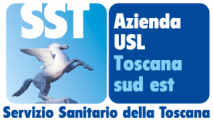 Azienda USL TSE Aggiornamento quotidiano dati CovidProvincia di ArezzoReport del giorno 12 febbraio 2022 Intervallo di riferimento: dalle ore 24 del 10 febbraio alle ore 24 del 11 febbraio 2022Aggiornamento sul grado di utilizzo di posti letto di degenza ordinaria per pazienti ricoverati esclusivamente per  sintomatologia Covid:Trend ultima settimana sul grado di utilizzo di posti letto di degenza per pazienti ricoverati esclusivamente per sintomatologia Covid:Aggiornamento sui ricoveri di degenza ordinaria per pazienti ricoverati non per sintomatologia covid ma per altre patologie e risultati positivi al momento del ricovero.Numero di persone guarite nel periodo di riferimento nelle rispettive provincieNumero di tamponi effettuati nel periodo di riferimento per cittadini residenti nelle rispettive provincieNumero di tamponi risultati positivi effettuati nel periodo di riferimento per cittadini residenti nelle rispettive provincieNumero di tamponi risultati positivi effettuati nel periodo di riferimento per cittadini residenti nelle rispettive provincie. Distribuzione per classi di età.Numero di tamponi risultati positivi effettuati nel periodo di riferimento per cittadini residenti nei Comuni dell’Area Vasta Sud Est. Distribuzione per Comune di residenza nella provincia di ArezzoNumero di persone prese in carico dalla ASL TSE per positività al COVID nelle rispettive provincie.Numero di persone classificate come “contatti stretti” nelle rispettive provincieTotale Posti letto occupatiNoteArezzo Pazienti ricoverati in Bolla Covid San Donato Arezzo35Dei pazienti ricoverati in bolla covid circa il 50 % non è vaccinato, circa il 50% è vaccinato con 1 dose o con 2 dosi da più di 120 giorni.TI Covid San Donato Arezzo5Dei pazienti ricoverati in T.I. covid  il 60% non è vaccinato ed il 40% è vaccinato con 1 dose o 2 dosi da più di 120 giorni e presentano gravi patologie pregresse Grosseto Bolla Covid Misericordia Grosseto43Dei pazienti ricoverati in bolla covid circa il 50 % non è vaccinato, circa il 50% è vaccinato con 1 dose o con 2 dosi da più di 120 giorni.TI Covid Misericordia Grosseto6Dei pazienti ricoverati in T.I. covid l' 70% non è vaccinato ed il 30% è vaccinato con 1 dose o 2 dosi da più di 120 giorni e presentano gravi patologie pregresse  .Provincia Domenica 6 feb Lunedì7 feb Martedì8 febMercoledì9 febGiovedì10 feb Venerdì11 febSabato12 febArezzo 46444445 46 44  40Grosseto 39434353  51 50  49Totale ASL   85 8787 98  97  94   89Domenica 6 feb Lunedì7 feb Martedì8 febMercoledì9 febGiovedì10 feb Venerdì11 feb Sabato12 febOspedale San Donato (AR)14131514151310Ospedale La Gruccia (AR)6888878OspedaleMisericordia (GR)20171722191817Ospedale  Nottola (SI)5443333Ospedale Campostaggia (SI)5444333Ospedale Orbetello (Gr)1113445ProvinciaNumero di Persone GuariteArezzo883Siena620Grosseto732Totale2235ProvinciaTamponi molecolariTamponi AntigeniciTotale TamponiArezzo81124663277Siena98122743255Grosseto76313782141Totale255561188673Asl TSE1001Provincia di Arezzo340Provincia di Siena276Provincia di Grosseto269Extra USL116Provincia0-1819-3435-4950-6465-79Over 80Non disponibileArezzo86576748292231Grosseto7246594321721Siena8642624322156ASL TSE244145188134724458Comune Tamponi positivi Anghiari5Arezzo97Badia Tedalda2Bibbiena7Bucine11Capolona8Castel Focognano5Castel San Niccolò1Castelfranco Piandiscò12Castiglion Fibocchi2Castiglion Fiorentino15Cavriglia6Chiusi Della Verna1Civitella In Val Di Chiana8Cortona28Foiano Della Chiana14Laterina Pergine Valdarno8Loro Ciuffenna3Lucignano6Marciano Della Chiana4Monte San Savino10Monterchi3Montevarchi18Pieve Santo Stefano3Poppi3Pratovecchio-Stia4San Giovanni Valdarno18Sansepolcro22Sestino3Subbiano2Terranuova Bracciolini11ProvinciaNumero di Persone prese in caricoArezzo5589Siena4189Grosseto4119Totale13897ProvinciaNumero di Persone prese in caricoArezzo1885Siena2473Grosseto906Totale5264Persone DeceduteOspedale San Donato Arezzo 0Persone DeceduteOspedale Misericordia  Grosseto0